IntentIntentImplementationImplementationImpactImpact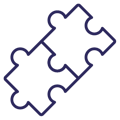 Alignment to National CurriculumAs a school, we have chosen the Purple Mash Computing Scheme of Work from Year 1 to Year 6. The scheme of work supportsour teachers in delivering fun and engaging lessons which help to raise standards and allow all pupils to achieve to their fullpotential. We are confident that the scheme of work more than adequately meets the national vision for Computing. It providesimmense flexibility, strong cross-curricular links.There are three aspects to the computing curriculum:Information technologyComputer ScienceDigital Literacy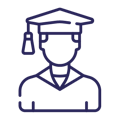 Pedagogical ApproachesAt Holy Spirit we believe that every child should have the right to a curriculum that champions excellence; supporting pupils inachieving to the very best of their abilities. We understand the immense value technology plays not only in supporting theComputing and whole school curriculum but overall in the day-to-day life of our school.We believe that technology can provide: enhanced collaborative learning opportunities; better engagement of pupils; easier accessto rich content; support conceptual understanding of new concepts and can support the needs of all our pupils.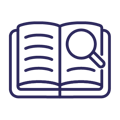 Approach to AssessmentFormative assessment is undertaken each session in Computing and pupils are very muchencouraged to be involved in that process. Features such as preview and correct in Purple Mash are used to further support feedback and assessment. Children are also encouraged to self, peer and group assess in a positive way. This shares examples of good work and builds the children's ability to give positive feedback. Pupil attainment is assessed using the 2Simple Computing Assessment Tool for Years 1 to 6. The tool enables staff to accurately identify attainment of pupils through the detailed exemplification it has for each key learning intention.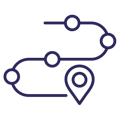 End PointsOur computing curriculum ensures that pupils become digitally literate – able to use, and express themselves and develop their ideas through, ICT – and are able to thrive in future workplaces and in their lives as participants in a digital world.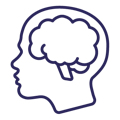 Teachers’ Expert KnowledgeOur scheme is fully resourced and the support videos enable less confident staff to feel more confident delivering the curriculum. There are help videos for staff to view prior to the lesson. Teachers share knowledge with each other there is expert help available online from 2Simple. 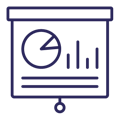 Performance DataPupil evidence and data is collected throughout the year on Purple Mash. A formal assessment is made at the end of the year to parents. This is assessed as working towards, working at or greater depth. 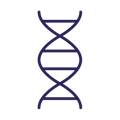 SequencingLessons are sequenced and follow a progression on skills (link below). In each year group the most time is given to coding and online safety in the autumn term. This is a prime area of skill that we know children need to develop. 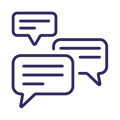 Promoting Discussion and UnderstandingWe encourage children to share their best practice with others and celebrate different approaches and ways of thinking. We use schoolwide oracy strategies and actions to support and scaffold our discussions with each other.  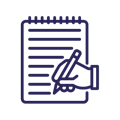 Pupils’ WorkPupils work is shared and celebrated in class during lessons on the IWB. Good examples are often used for displays and can be shared digitally with families via Class Dojo or Twitter.All work is stored in individual pupil folders to create a profile.Children also have access to Purple Mash at home and during homework clubs. 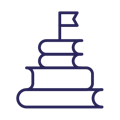 Addressing SocialDisadvantageAt Holy Spirit Academy, we aim to enable all children to achieve to their full potential. This includes children of all abilities, social andcultural backgrounds, those with SEND and EAL speakers.We place particular emphasis on the flexibility technology brings to allowing pupils to access learning opportunities, particularlypupils with SEN and disabilities. With this in mind, we will ensure additional access to technology is provided throughout the schoolday and in some cases beyond the school day.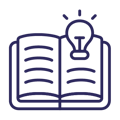 Knowing More and Remembering MoreOur Purple Mash lessons begin with a review and do activity. These activities are either whole class discussions, paired activities or individual tasks. We understand that retrieval practice improves pupils' memory and recall. In turn, it can also improve children's application skills and their ability to transfer their knowledge to new concepts and new situations.The yearly structure recaps and then builds upon prior knowledge from the previous year. See Computing Long Term Plan. 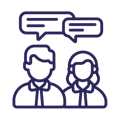 Talking to PupilsWe audit computing on a regular cycle. As a part of that we talk to pupils in all year groups and drop in to lessons. We also complete questionnaires for pupil voice and parent voice to gain insight into ICT at home as well as in school. 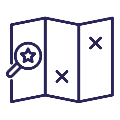 Local ContextOur school is in an area of high deprivation with a far higher than average level of pupil premium children. Our children do not always have access to high quality ICT at home. We provide one device per person during computing lessons and these devices are high quality and well maintained. Our governing body invested in these in 2022. We have a full class set for both KS1 and KS2. These are used in computing lessons and delivering the curriculum in other subjects. 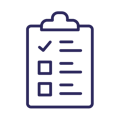 Teacher AssessmentTeachers assess dynamically in class during activities but also review and mark 2Do's when they have been digitally handed in. Children have a chance to respond to marking and edit their work.  Teachers make a formal assessment at the end of the year to parents. Links/ReferencesLinks/ReferencesLocal ContextOur school is in an area of high deprivation with a far higher than average level of pupil premium children. Our children do not always have access to high quality ICT at home. We provide one device per person during computing lessons and these devices are high quality and well maintained. Our governing body invested in these in 2022. We have a full class set for both KS1 and KS2. These are used in computing lessons and delivering the curriculum in other subjects. Teacher AssessmentTeachers assess dynamically in class during activities but also review and mark 2Do's when they have been digitally handed in. Children have a chance to respond to marking and edit their work.  Teachers make a formal assessment at the end of the year to parents. Computing Long Term Plan - https://holyspiritcatholicprimary.co.uk/wp-content/uploads/sites/4/2023/04/Computing-Long-Term-Overview.pdfProgression of Skills - https://static.purplemash.com/mashcontent/applications/computing_lead_tool_kit/progression_of_skills_standard/Progression%20of%20Skills%20-%201%20page%20per%20year%20group.pdfComputing Long Term Plan - https://holyspiritcatholicprimary.co.uk/wp-content/uploads/sites/4/2023/04/Computing-Long-Term-Overview.pdfProgression of Skills - https://static.purplemash.com/mashcontent/applications/computing_lead_tool_kit/progression_of_skills_standard/Progression%20of%20Skills%20-%201%20page%20per%20year%20group.pdf